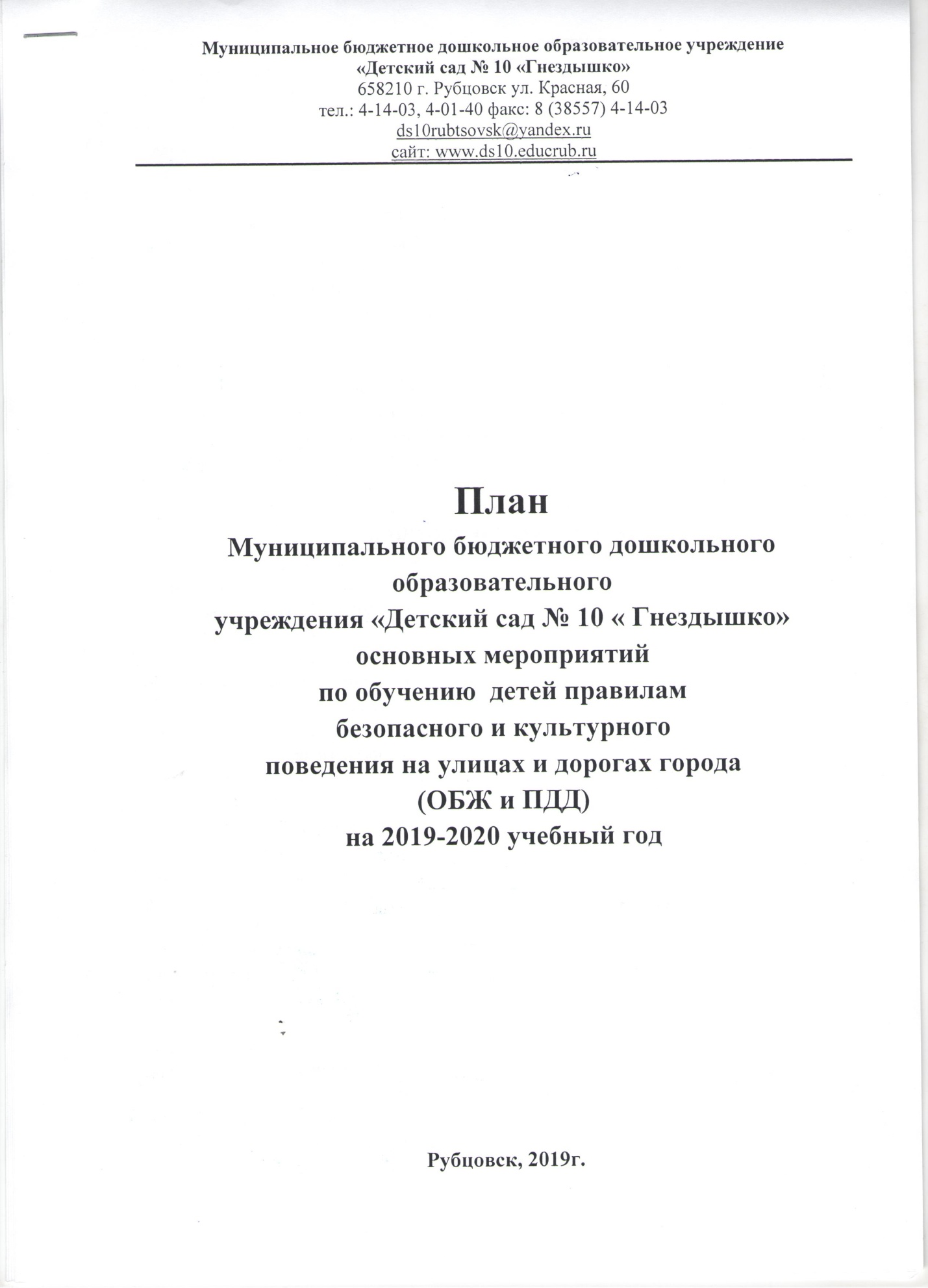 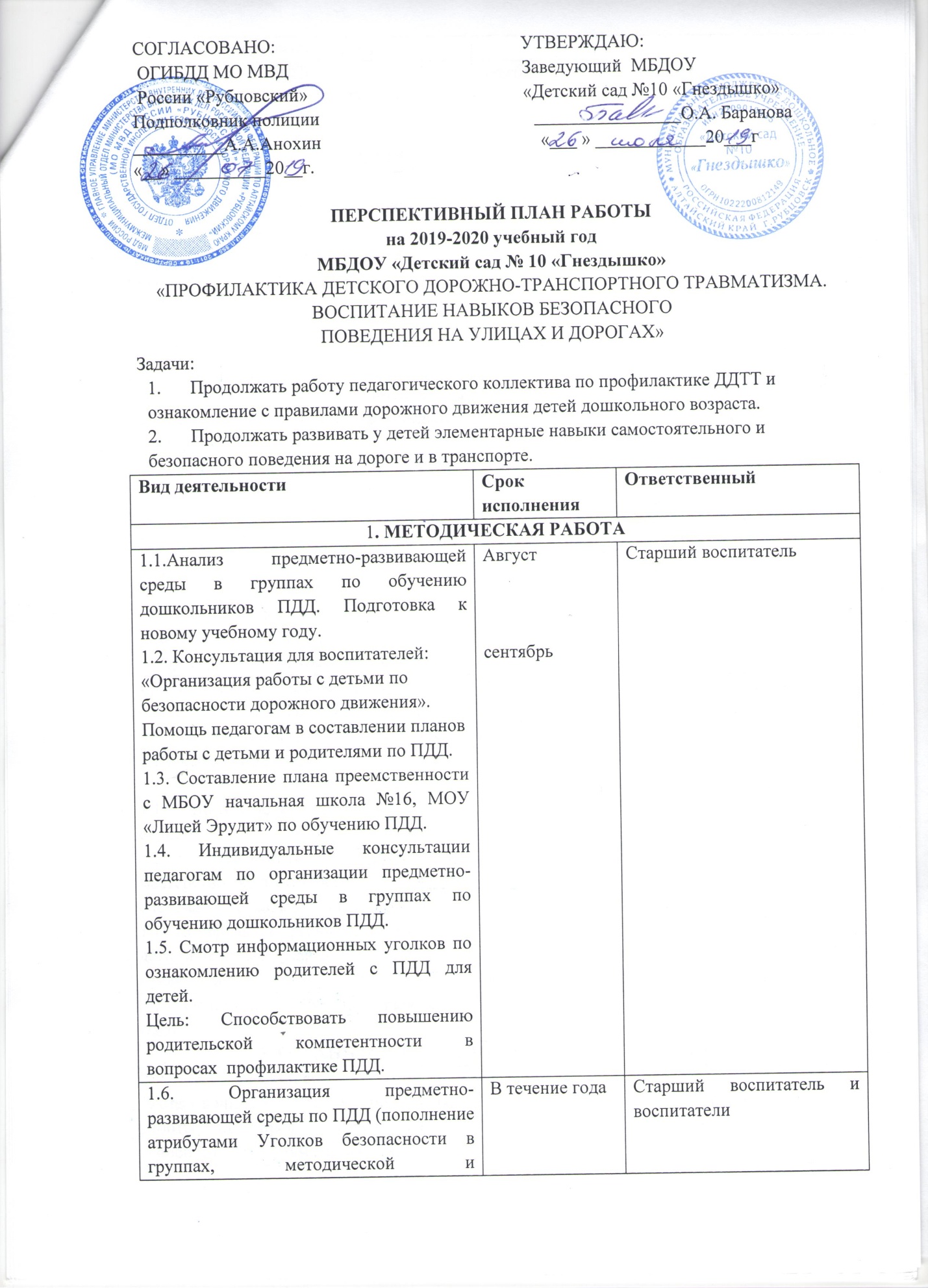 Художественной литературой)1.7. Конкурсу по ПДД«Основные подходы к наполняемости центров детской деятельности по профилактике дорожного травматизма».Презентация уголков по ПДД в группах.Цель: Проанализировать соответствие уголков безопасности по критериям:-соответствие возрасту;-разнообразие дидактического и игрового материала;- эстетика оформленияоктябрьСтарший воспитательКонкурсная группа1.8.Тематическая неделя «Безопасная дорога»- Развлечение «Юные инспекторы ГБДД» (старшие, подготовительные группы)- Конкурс детских рисунков на тему «Мы идем в детский сад»- Организация целевых прогулок к светофору, на перекресток. (средние, старшие группы)- Консультация для педагогов «Ребенок и опасности на дорогах». - Родительское собрание с приглашением  сотрудника ГИБДД «Безопасная дорога»СентябрьмартСтарший воспитатель1.9. Основные разделы программы по обучению детей ПДД. Их реализация через разные виды детской деятельности.ноябрьСтарший воспитатель1.10. Беседы по ПДД	1 раз в кварталСтарший воспитательинженер по ОТ и ТБ1.11.	Методическая неделя: «Зеленый огонек».Цель: Повысить педагогическое мастерство воспитателей по проблеме, систематизировать знания по ПДД.мартСтарший воспитатель1.12.Контроль за организацией работы с детьми по теме «Ознакомление детей с правилами дорожного движения»В течение годаЗаведующий,Старший воспитатель1.13. Отчеты по организации работы по ПДДмайпедагоги2. ОРГАНИЗАЦИОННО-ПЕДАГОГИЧЕСКАЯ РАБОТА2. ОРГАНИЗАЦИОННО-ПЕДАГОГИЧЕСКАЯ РАБОТА2. ОРГАНИЗАЦИОННО-ПЕДАГОГИЧЕСКАЯ РАБОТА2.1. Педагогический совет № 1(Установочный) Утверждение плана работы по профилактике дорожно-транспортного травматизма – как часть педсовета).августЗаведующий.,Старший воспитатель2.2. Оформление уголков безопасности в группах. 	сентябрьВоспитатели2.3. Выставки рисунков и поделок «Внимание дорога».сентябрь, майСтарший воспитатель2.4. Встреча педагогов с сотрудниками ОГИБДД  «Рубцовский» «Безопасная дорога».В течение годаСтарший воспитательИнспектор ГИБДД2.5. Неделя «Зеленый огонек»–спортивный праздник с участием сотрудников ГИБДД, детей, родителей, педагогов «Мама, папа и я – лучшие пешеходы»– выставка рисунков, поделок «Наш друг Светофор»;–выставка фотоматериалов детей и родителей «Дорога из детского сада  домой»;– открытые занятия.-викторина совместно со школьниками «Что? Где? Когда?»февральСтарший воспитательПедагогиИнспектор ГИБДД2.6. Сотрудничество ДОУ с культурными учреждениями (показ и привлечение детей ДОУ в театрализованных постановках по данной теме).В течение годаВсе педагогиСтарший воспитатель2.7. Организация и проведение различных форм совместной деятельности воспитателей и детей по ПДД на прогулке.(Взаимопосещение)апрельВсе педагоги2.8. Итоговый педсовет. (Утверждение плана работы на летний – оздоровительный период по Профилактике дорожно-транспортного травматизма – как часть педсовета).майЗаведующий,Старший воспитатель3.ИНФОРМАЦИОННОЕ ОБЕСПЕЧЕНИЕ3.ИНФОРМАЦИОННОЕ ОБЕСПЕЧЕНИЕ3.ИНФОРМАЦИОННОЕ ОБЕСПЕЧЕНИЕ3.1. Оформление информационных справочных материалов (буклетов, памяток, папок-ширм, папок-передвижек) по обучению детей ПДДВ течение годаВсе педагоги3.2. Пополнение методического кабинета наглядным и дидактическим материалом по ПДД.В течение годаСтарший воспитатель4. РАБОТА С ДЕТЬМИ4. РАБОТА С ДЕТЬМИ4. РАБОТА С ДЕТЬМИ4.1. Игровая сюжетная программа «Уважая правила движения, к Гене мы идём на день рождения»Спортивный праздник с участием сотрудников ГИБДД, детей, родителей, педагогов «Мама, папа и я – лучшие пешеходы»СентябрьфевральМладшая, средняяСтаршая, подготовительная4.2. Игры «Подбери знаки», «Дорожные знаки». Экскурсии к проезжей части.СентябрьоктябрьСтаршая, подготовительная4.3. Диагностика по выявлению уровню знаний детей по ПДДСентябрьмайвоспитатели4.4. Неделя по «Обучению детей правилам дорожного движения» (занятия, целевые прогулки, экскурсии, игры) согласно тематическому планированию.ОктябрьфевральВоспитателиСтарший воспитатель4.5. Конкурс детских рисунков на тему «Мы идем в детский сад»-Выставка рисунков, поделок «Наш друг Светофор»;-Конкурс рисунков и поделок «Азбука дорожного движения».СентябрьмартмайВоспитатели4.6. Театрализованные представления, тематические вечера по ПДД 1 раз в квартал ВоспитателиМуз. работники4.7.  Просмотр диафильмов по ПДД 2 раза в год Воспитатели4.8. Игры (подвижные, дидактические, сюжетно-ролевые).ЕжемесячноВоспитатели 4.9. Проведение практических занятий на территории ДОУмайВоспитатели 4.10. Работа с детьми по художественной литературе (чтение рассказов, заучивание стихотворений, сочинение сказок детьми по ПДД).ежемесячноВоспитатели5.  РАБОТА С РОДИТЕЛЯМИ5.  РАБОТА С РОДИТЕЛЯМИ5.  РАБОТА С РОДИТЕЛЯМИ5.1 Реализация планов взаимодействия педагогов с родителями по обучению детей правилам дорожного движения .В течение годаВсе педагоги5.2.Оформление памяток и буклетов для родителей.Ознакомить с Паспортом дорожной безопасности  родителей.ОктябрьСтарший воспитательПедагоги5.3. Общее родительское собрание с приглашением  сотрудника ГИБДД «Безопасная дорога»ноябрьЗаведующийСтарший воспитательМуз. работникиИнспектор ГИБДД5.4. Спортивный праздник с участием сотрудников ГИБДД, детей, родителей, педагогов «Мама, папа и я – лучшие пешеходы»февральСтарший воспитательВоспитателиИнструктор по физ. воспитаниюИнспектор ГИБДД5.5. Групповые родительские собрания«Предупреждение детского дорожно-транспортного травматизма»»мартВсе педагоги5.6. Круглый стол с родителями «Азбука безопасности» (консультации  и беседы для родителей: «Культура и этика пешеходов», «Легко ли научить ребёнка правильно вести себя на дороге», игровая программа для родителей).апрельСтарший воспитательПедагогиИнспектор ГИБДД5.7.Консультации «Ребенок в автомобиле» в течение годавоспитатели5.8. Привлечение родителей к созданию развивающей среды по ПДД в течение годавоспитатели